ΜΕΤΑΤΡΟΠΕΣ ΘΕΜΑΤΑ2009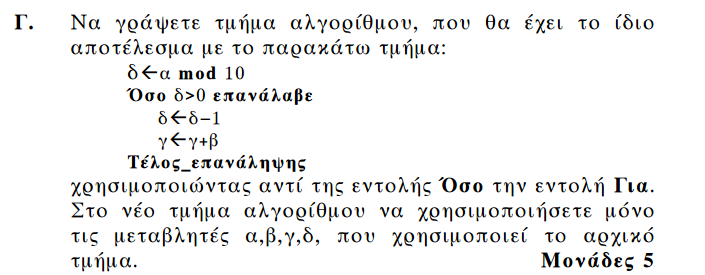 2012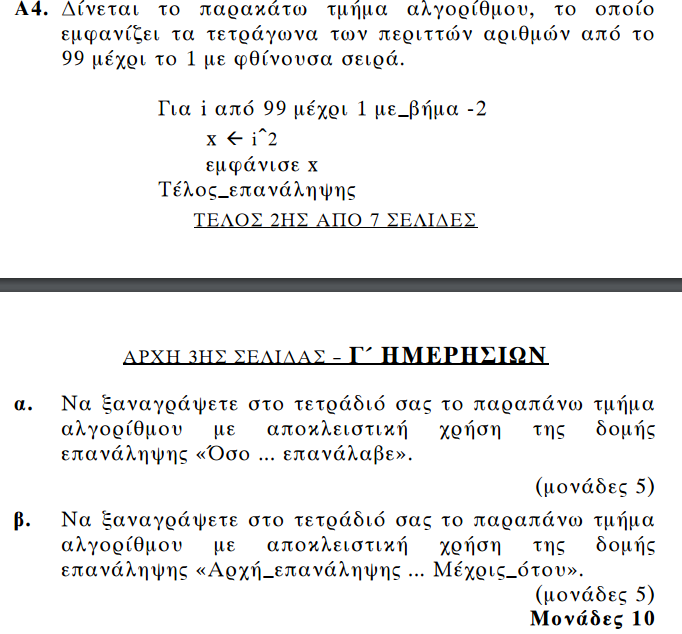 2015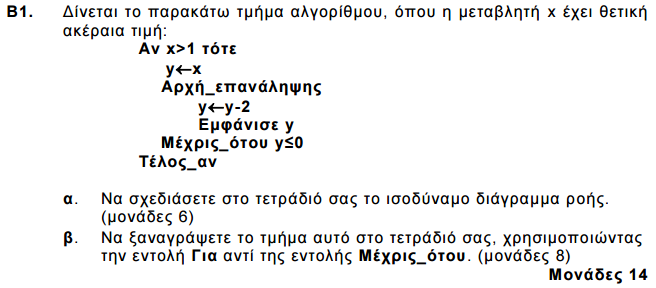 2006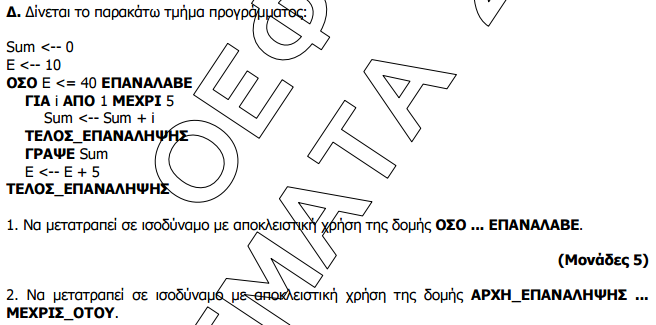 2008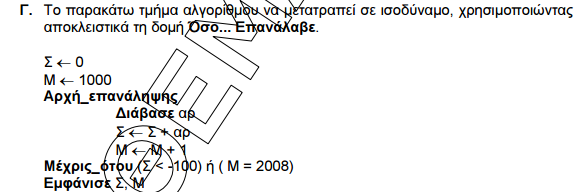 2009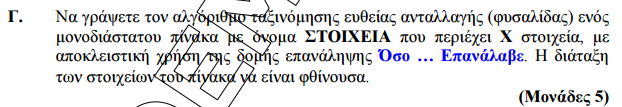 2010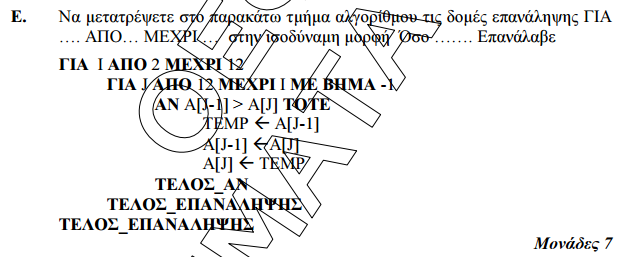 2011 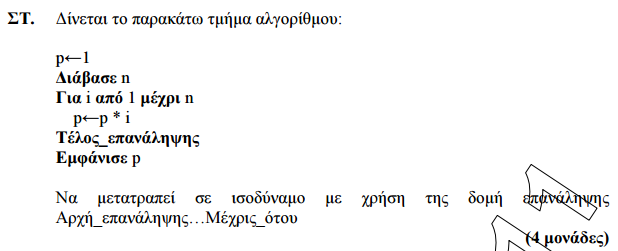 2012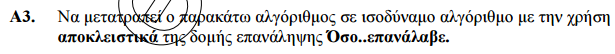 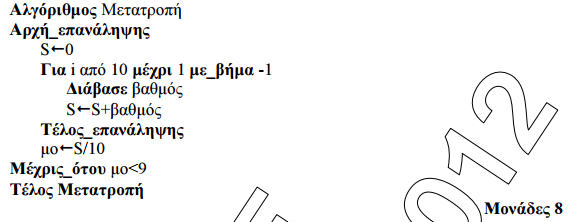 2014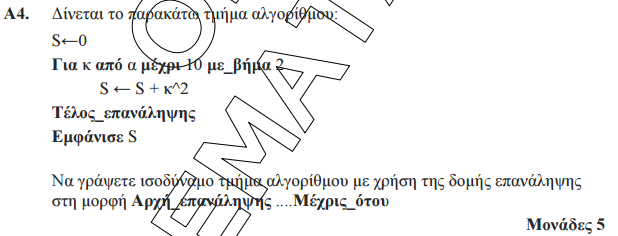 2016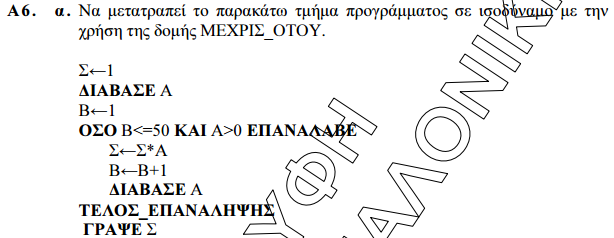 2014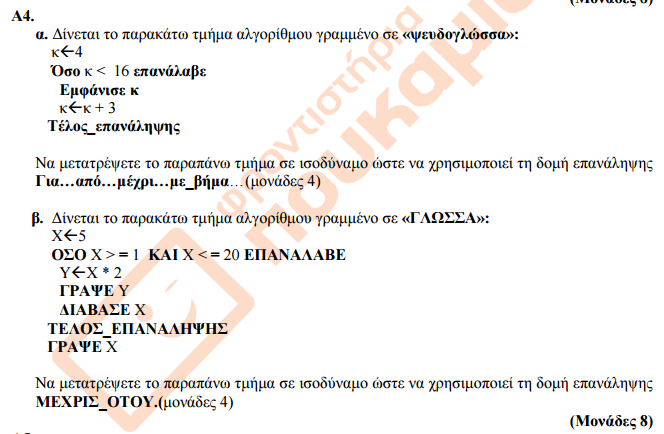 2015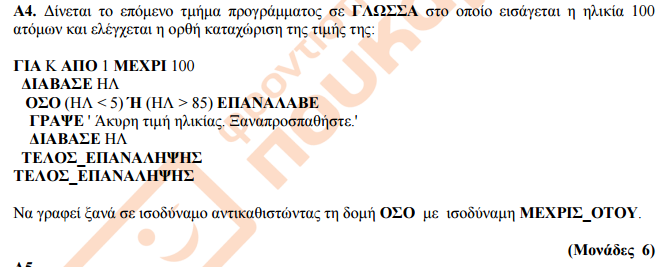 2016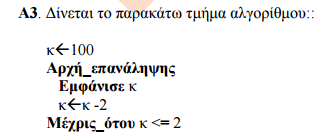 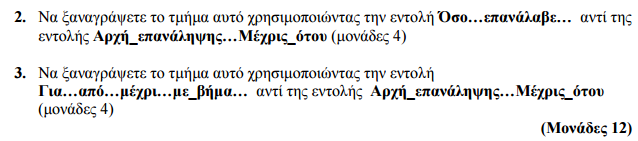 